LES ACTIONSLe projet débute au mois de Mars et  aboutira lors d’un séjour  à Cluny du 15 au 18 Mai.CALENDRIERACTIONSDe Mars  à Mai 9 Séances de  3hIntervention dans les deux classes de Claire BRUNEAU, dumiste au conservatoire de Chalon en chant  chorale-pour mémoriser aux élèves un répertoire commun sur le thème du vélo-pour tenir sa place en forme chorale, notamment dans une polyphonie-pour rechercher et sélectionner des chants autour du thème du « vélo »L’intervenante réalisera la sortie à CLUNY. 23 MarsJournée  « vélo » à l’écoleMatin : dans la cour de l’école, des ateliers de maniabilité seront proposés aux élèves. Ils porteront sur -les verbes d’action suivants : freiner, ralentir, accélérer, conduire à une main, slalomer, passer sous un obstacle, rouler dans un espace restreint etc…- les capacités des élèves à rouler en groupeAprès-midi : les élèves réinvestiront le travail de maniabilité et leur capacité à rouler en groupes lors d’une sortie sur route. D’une distance de 3km, ce déplacement leur permettra de se rendre dans une ferme.Vélibus 4 MaiVisite du Château de la Ferté ( Château privé du XVII ème siècle)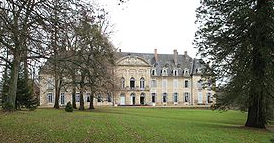 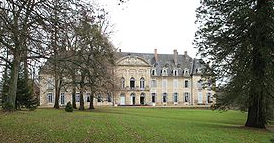 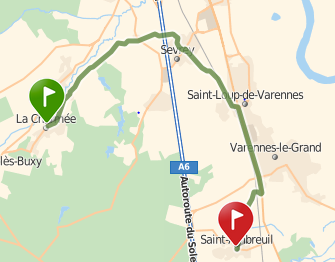 Trajet de  11,5 km aller ( 1 heure de route environ)VélibusDu 15 Mai au 18 Mai 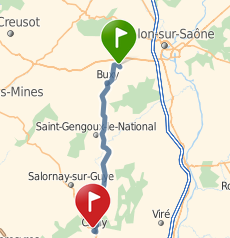 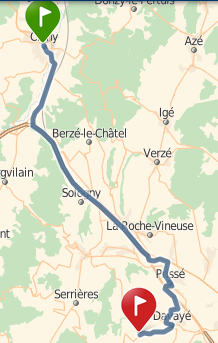 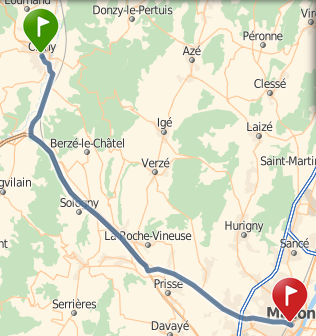 Séjour à ClunyLundi 15 Mai : Granges –Cluny à véloLors de ce trajet, les élèves  chanteront à différents endroits ,avec la dumiste les chants appris sur le thème du vélo :1ER arrêt : Buxy=>  représentation à la maison de retraite2ème arrêt : St Gengoux le National=>  représentation à l’école3ème arrêt : Cormatin=>repésentation au Château4ème arrêt : Cluny=> lieu à définirMardi 16 Mai :                                     Matin : visite du haras                                    Après-midi : visite de l’abbaye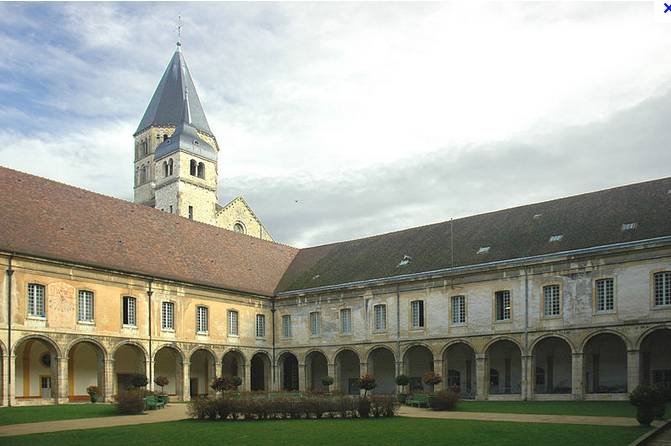 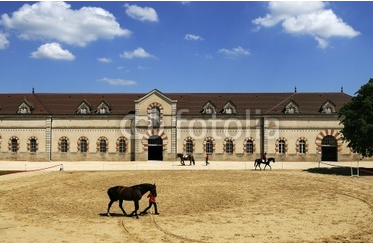 Mercredi 17 Mai :  Cluny-Solutré à vélo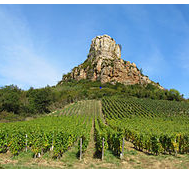 
 Visite du musée / « ascension » de la roche de Solutré  Jeudi 18 Mai :Cluny –Macon à véloRetour par le train jusqu’à Chalon